商三暑假作業  第三冊第一章 排列組合1.(加法原理) 完成一件事情僅需一個步驟，其 完成的方法數=各類別的方法數相加2.(乘法原理) 完成一件事情需一個步驟以上，其完成的方法數=各步驟的方法數相乘 【課本練習題-隨堂練習】3.(直線排列) 5件不同物中，選全部5件排成一列的方法數 5件不同物中，選其中3件排成一列的方法數【課本練習題-隨堂練習】4.(環狀排列) (1) 5人圍成一圈的方法數=(5人排成一列的方法數)(人數5)(2) 5人之中選出3人圍成一圈的方法數=(5人之中選出3人排成一列的方法數)(人數3)【課本練習題-隨堂練習】5.(相同物排列)  aabbbc這6個字母的直線排列數為                      【課本練習題-隨堂練習】6.(重複排列) 由乘法原理來想(用會消耗性的去選不會消耗性的)【課本練習題-隨堂練習】7.(組合) (1):5件不同物中，選出3件的方法數 =(2) ，，…8.(重複組合)  :3個人分5件相同物的方法數(任意分)    :從3類中選5件的方法數    :有幾組非負整數解9.(二項式定理)  展開後的某一項可設為練習題Ex1.某飲料店供應3種果汁、4種咖啡、3種茶，曉華任意點購一種飲料，方法有多少種？                         答:10種Ex2.一飾品店中有5種不同款式的皮包，6種不同花色的圍巾，今要在此飾品店中任意選購一個皮包及一條圍巾，共有多少種選購方法?                           答:30種Ex3.某汽車工廠有4種車身式樣，3種不同的引擎，5種色彩設計，問此工廠可裝配出多少種不同型的汽車？              答:60種Ex4.用5種不同顏色的色筆去塗下圖A、B、C、D四個區域，規定顏色可重複使用，但相鄰區域顏色不得相同，問塗法共有多少種？                                 答:320種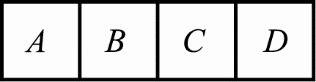 Ex5.甲、乙、丙、…等七人排成一列，規定甲、乙、丙必須排前三位，問排法有多少種？                         答:144種Ex6.甲、乙、丙、…等七人排成一列，求下列各排列數：     答:(1)5040;(2)720種;(3)1440種
(1)任意排法
(2)規定甲、乙、丙三人必須相鄰
(3)規定甲、乙、丙任二人均不得相鄰Ex7.將a、b、b、c、c、c六個字母排成一列，問有多少種不同的排法？       答:60種Ex8.將三封不同的信任意投入四個相異的郵筒，有多少種不同的投法？        答:64種Ex9.四對情侶手拉手圍成一個圓圈，有多少種不同的排法？                 答:5040種Ex10 ，(1) 有多少組非負整數解？    答:66組 正整數解有幾組？        答:36組Ex11. 5個相同的玩具，任意分給3位兒童，問可能的分法有幾種？             答:21種Ex12.求展開後x4項的係數。答:.5670第二章  機率1.(排容原理) 設 集合A:國文及格的人  B:數學及格的人  國文及格人數  數學及格人數 國文或數學及格人數 國文及數學及格人數則  2.(古典機率)    例: 投擲一粒骰子，求出現偶數點的機率｡樣本空間S:一件事情的所有情況之集合則S=} 令集合A=出現偶數點的事件則 A=}  出現偶數點的機率P(A)= =3/63.(條件機率)  在A條件下出現B之機率4.(條件機率的乘法原理)【課本練習題-隨堂練習】5.(互斥事件、獨立事件) (1) 若 ，稱A、B為互斥事件 (2) 若 ，稱A、B為獨立事件，此時 (與X無關) 練習題:Ex1.擲兩顆公正的骰子一次，求：
(1)出現點數和為8的機率
(2)出現點數和小於5的機率
(3)出現兩顆骰子點數相同的機率【課本練習題-例題】                    答:(1);(2);(3)Ex2.自裝有3紅球、4白球、5黑球的袋中，一次取出三球，求：(1)所取三球均不同色的機率 (2)所取三球均同色的機率【課本練習題-例題】                        答:(1);(2)
Ex3.同時擲兩顆公正骰子一次，若出現相同點數可獲得1200元，求其期望值。  答:200元【課本練習題-隨堂練習】Ex4.設袋中有10元硬幣3枚、5元硬幣2枚，每枚硬幣被取到的機會相等，今自袋中任取2枚，求其幣值和的期望值。 答:16元【課本練習題-例題】Ex5.發行每張100元的公益彩券20000張，其中特獎1張獎金50萬元，頭獎2張獎金各20萬元，貳獎30張獎金各1萬元，求買彩券一張可得獎金的期望值。            答:60元【課本練習題-隨堂練習】第三章 統計1.(抽樣方法) 簡單隨機抽樣、系統抽樣(等差) 、分層隨機抽樣(按比例抽取)、部落抽樣(各小群體差異小)   【課本練習題-隨堂練習】2.(圖表) 次數分配表、直方圖、曲線圖、以下(上)累積次數分配表 <請參閱課本P131~137> 3.(集中量數) 眾數、中位數、算術平均數 <請參閱課本P145~147>課本練習題-隨堂練習】【課本練習題-隨堂練習】4.(差異量數) 全距、四分位距、母體標準差、樣本標準差     <請參閱課本P156~160>5. (百分等級PR)  求考80分的PR 將成績低於80的人數總人數N，則 百分等級PR= N(取整數部分)6.(調整後的集中量數、差異量數)  (1) 集中量數隨著任何調整而改變  (2) 差異量數僅隨著倍數的調整而改變7.(常態分配、信賴區間) <請參閱課本P165~169> 練習題【課本練習題-隨堂練習】Ex1.某生第一次段考成績如下表所示，以每週上課時數為權數求其平均成績。   答:81分
【課本練習題-例題】Ex2.求下列各群數值的中位數：
(1)12、31、28、45、33、39、247、42、28
(2)63、44、3、64、126、52、47、56、60、    45                      答:(1) 33；(2) 54【課本練習題-例題】Ex3.融哲參加一項有2000人參加的電子遊戲競賽，排名為第78名，問融哲參加競賽成績的PR值。                          答:96【課本練習題-例題】Ex4.某生8次數學小考成績如下：    答: 5
82、93、80、86、77、90、81、83
求該生數學小考成績的母群體標準差。【課本練習題-例題】Ex5.一組樣本資料數值如下：
10、8、15、7、9、8、11、12、5、11、14
求樣本變異數與樣本標準差。   答: 9，3【課本練習題-例題】答:算術平均數為72分，而樣本標準差為2分【課本練習題-例題】Ex6.某大學有學生8000人，其身高的分布接近常態分配，已知身高的算術平均數為，標準差為，依68  95  99.7規則，求該校學生     答:(1)6720人；(2)7800人
(1)身高以上的大約有多少人？
(2)身高不足的大約有多少人？【課本練習題-例題】第四冊 三角函數的應用1.(和差角公式)2.(二倍角公式)3.(正弦定理) (1) a: (2)4.(餘弦定理) (1)=2 (2)5.(面積公式) 設(周長)(1) 已知兩邊長a、b及一夾角時，面積ab(2)   面積(3)面積與內切圓半徑r、外切圓半徑R，6.() (1)  ，  y有最大值 、最小值(2)，因  用入，可得y的最大最小值練習題Ex1.(1)                    (2)                      (3)                      (4)                      (5)                      (6)                      (7)                      (8)                      (9)                      (10) 的最大值為             最小值為          Ex2.設、 均為銳角，若tan  2，tan  3，求tan(   )的值。           答: 1【課本練習題-例題】Ex3.設f ( )  4sin  os  5，求f ( )的最大值及最小值。        答:最大值10，最小值0【課本練習題-例題】Ex4.設△ABC中，，，求△ABC的外接圓半徑。                    答:6Ex5.已知△ABC中，a  3，b  5，c  7， 求cosC。                    答:【課本練習題-例題】Ex6.△ABC中，，，B  60，求△ABC的面積。     答:30平方單位  【課本練習題-例題】Ex7.△ABC中，，，，求△ABC的面積。         答:84平方單位【課本練習題-隨堂練習】Ex8.小偉在離塔基處，測得塔頂的仰角為30，求此塔的高度。    答:公尺【課本練習題-例題】Ex9.小華在其家門口，觀測到附近一座摩天大樓頂部的仰角為60，已知該摩天大樓高，求大華的家與摩天大樓的直線距離。                     答:公尺【課本練習題-隨堂練習】二次曲線1.(圓標準式) 圓心:           半徑2.(圓與直線關係) 圓心到直線距離 (1) 直線與圓交於兩點(相割) (2) 直線與圓交於一點(相切) (3) 直線與圓無交點(相離)3.(求圓切線方程式) (1)過圓上一點時，圓方程式:  的切線為 (2)過圓外一點(時，先設切線斜率m點斜式整理成標準式用圓心到切線距離=r 整理成m的二次方程式，解m ｡4.(求圓切線段長) 圓方程式 則圓外一點到圓的切線段長5.(拋物線定義式)  <到焦點距離=到準線距離> 的焦點為        準線為         【課本練習題-隨堂練習】6.(拋物線標準式) 頂點:          開口朝     正焦弦長=7.(拋物線一般式) (1)開口朝上下， (2)開口朝左右，8.(橢圓定義式)  <到兩焦點距離和為定值2a>焦點為                   長軸長2a=        【課本練習題-隨堂練習】9.(橢圓標準式) 直立或橫向   中心點為              長軸長2a=   短軸長2b=    正焦弦長10.(雙曲線定義式) <到兩焦點距離差為定值2a>焦點為                   貫軸長2a=        11.(雙曲線標準式)中心點為                   貫軸長2a=  共軛軸長2b=   正焦弦長練習題Ex1.求圓方程式x2  y2  8x  6y  9  0的圓心及半徑。            答:(1)(4,  3)；(2)4【課本練習題-例題】Ex2.討論圓C：x2  y2  4x  2y  4  0與下列各直線的關係：答:(1)恰有一交點;(2)交於相異兩點;(3)不相交(1)L1：3x  4y  17  0  (2)L2：3x  4y  8  0(3)L3：3x  4y  18  0Ex3.求過圓C：(x  3)2  (y  4)2  8上一點P(1,2)的切線方程式。    答:x  y  3  0【課本練習題-例題】Ex4.求斜率為3，且與圓C：x2  y2  10相切的直線方程式。  答:3x  y  10  0，3x  y  10  0【課本練習題-例題】第三章 微積分及其應用1.(無窮等比數列與級數的收斂) (1)當 數列   收斂｡ (2)當     收斂，且其和為 ｡4.(函數的連續) (1)右極限時， 存在(2)時，的圖形在處連續｡ 5.(函數的導數) 圖形在處的切線斜率6.(微分公式)(1) 多項式:=10。     。  。(2) (3) (4) 7.(微分應用)  的圖形(1) 解 可求得圖形極點的位置(2) 解 可求得圖形遞增的區間(3) 解 可求得圖形遞減的區間(4) 解 可求得圖形反曲點的位置(5) 解 可求得圖形向上凹的區間(6) 解 可求得圖形向下凹的區間8.(多項函數的積分) (1) 不定積分:。 。    。定積分:9.(微積分基本定理) 練習題Ex1.設函數f (x)  2x2  3x  5，求(1)f (x)在x  1的導函數及(2)導數。  答:(1)；(2)7【課本練習題-例題】Ex2.求f (x)  2x4  3x2  4x  5的導函數。答:8x3  6x  4Ex3.求的導函數。  答:【課本練習題-例題】Ex4.設函數F(x)  (2x2  1)3，求F (x)。                            答:12x(2x2  1)2Ex5.設f (x)  2x3  4x2  5x  2，求其第二階導函數及f (  1)的值。     答:12x  8， 4【課本練習題-例題】Ex6.描繪f (x)  的圖形及討論遞增、凹向。 (1)由 可得                解得           。   由可得                  解得         。 (2)求極點。                        求反曲點。            (3)作圖:(4)遞增的區間為                  。(5)凹向上的區間為            。答:(1)；；；  (2)； (3)略  (4)  (5)Ex7.求不定積分。答:x3  2x2  5x  cEx8.求定積分。         答:12【課本練習題-隨堂練習】